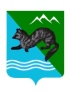 ПОСТАНОВЛЕНИЕАДМИНИСТРАЦИИ  СОБОЛЕВСКОГО  МУНИЦИПАЛЬНОГО РАЙОНАКАМЧАТСКОГО КРАЯ30 сентября 2021                          с. Соболево                                                 № 272О внесении изменений в раздел IV приложения № 6 к постановлению администрации Соболевского муниципального района Камчатского края № 55 от 01.03.2019 г. «Об утверждении целевых показателей и критериев оценки эффективности деятельности муниципальных казенныхучреждений культуры и его руководителя»В связи с кадровыми изменениями в структуре  администрации и муниципальных учреждений Соболевского муниципального района Камчатского края,Утвердить состав комиссии по оценке выполнения целевых показателей эффективности деятельности муниципальных казенных учреждений культуры, подведомственных администрации Соболевского муниципального района Камчатского края в новой редакции, согласно приложению.   Управлению делами администрации Соболевского муниципального района направить настоящее постановление для опубликования в районной газете «Соболевский вестник» и разместить на официальном сайте Соболевского муниципального района в информационно-телекоммуникационной сети Интернет.Настоящее постановление вступает в силу после его официального опубликования (обнародования).Глава Соболевского муниципального района                        В.И. КуркинПриложение к постановлению администрации Соболевского муниципального районаот 01.10.2021 г. № 272 Состав комиссии по оценке выполнения целевых показателей эффективности деятельности муниципальных казенных учреждений культуры, подведомственных администрации Соболевского муниципального районаКуркин Василий Иванович- Глава администрации Соболевского муниципального района, председательДранивская Анна Евстахиевна-руководитель управления делами администрации Соболевского муниципального района, заместитель председателя комиссииВелижанина Светлана Григорьевна-главный специалист-эксперт отдела по социальному развитию, труду и культуре в составе управления делами, секретарь комиссииЧлены комиссии:Сафонова Анастасия Владимировна -Врио заместителя главы администрации Соболевского муниципального районаБорисова Татьяна Михайловна-Начальник отдела прогнозирования, экономического анализа, инвестиций и предпринимательства администрации Соболевского муниципального районаЗимина Татьяна Владимировна-начальник отдела бухгалтерского учета, контроля и отчетности в составе комитета по бюджету и финансам Сысоева Ольга Геннадьевна-Начальник отдела по социальному развитию, труду и культуре в составе управления делами 